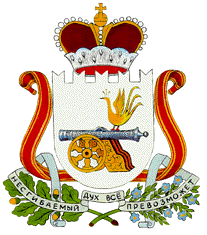                                               СОВЕТ ДЕПУТАТОВАЛЕКСАНДРОВСКОГО СЕЛЬСКОГО ПОСЕЛЕНИЯМОНАСТЫРЩИНСКОГО РАЙОНАСМОЛЕНСКОЙ ОБЛАСТИР Е Ш Е Н И Еот    29   июля   2013 года      №  14В соответствии с п.2 ст.22 Устава муниципального образования Александровского сельского поселения Монастырщинского района Смоленской области Совет депутатов Александровского сельского поселения Монастырщинского района Смоленской областиРЕШИЛ:        Внести в решение Совета депутатов Александровского сельского поселения Монастырщинского района Смоленской области от 12.12.2012 г. № 18 «О бюджете Александровского сельского поселения Монастырщинского района Смоленской области на 2013 год и  плановый период 2014 и 2015годов», в редакции решений от 27.03.2013г. №4, от 07.05.2013г №10 следующие изменения:В пункте 1 подпункте 1 слова «в сумме 4 287,6  тыс. рублей», «в сумме 3 484,4 тыс. рублей»,  заменить соответственно словами «в сумме  4 282,7 тыс. рублей», «в сумме 3 479,5 тыс. рублей»;   В пункте 1 подпункта 2 слова «в сумме 4 287,6 тыс. рублей» заменить словами «в сумме 4 482,7 тыс. рублей»;Добавить   в пункте 1 подпункт 3 следующего содержания:«Дефицит бюджета Александровского сельского  поселения  Монастырщинского  района Смоленской области в сумме 200,0 тыс. рублей, что   составляет 24,9 процента от общего  объема  доходов   бюджета Александровского сельского  поселения  Монастырщинского  района Смоленской области  без  учета объема безвозмездных  поступлений»;Приложение 1 изложить в следующей редакции (прилагается);Приложение 8 изложить в следующей редакции (прилагается);Приложение 10 изложить в следующей редакции (прилагается);        6.        Приложение 12 изложить в следующей редакции (прилагается);7.      Настоящее решение вступает в силу после его обнародования на информационных стендах в общественных местах Александровского сельского поселения Монастырщинского района Смоленской области.Глава муниципального образованияАлександровского сельского поселения                                     Монастырщинского района                                                          Смоленской области                                                                            Т.Г.Ковалева                                      ПОЯСНИТЕЛЬНАЯ  ЗАПИСКАк решению Совета депутатов Александровского сельского поселения Монастырщинского  района Смоленской области  « О внесении изменений в решение Совета депутатов  Александровского сельского поселения Монастырщинского района Смоленской области» от 25.03.2013. № 2 «О бюджете Александровского сельского поселения Монастырщинского района Смоленской области на 2013год и на плановый период 2014 и 2015 годов» от 12.12.2012г. №18, в редакции решения от 27.03.2013г. №4, от 07.05.2013г №10Внесение изменений в решение Совета депутатов Александровского сельского поселения «О бюджете Александровского сельского поселения Монастырщинского района Смоленской области на 2013год и на плановый период 2014 и 2015 годов» от 12.12.2012г. №18, в редакции решений от 27.03.2013г. №4,  от 07.05.2013г №10 обусловлено изменениями основных характеристик бюджета (объём доходов, объём расходов).Доходы   Объём доходов по состоянию на  07.05.2013г.    4 287 587 рублей – 4 900 рублей =  4 282 687 рублейРасходыОбъём  расходов по состоянию на 07.05.2013г    4 287 587 рублей  + 195 100 рублей = 4 482 687 рублей	Дефицит    Дефицит  бюджета по состоянию на  07.05.2013 г. 0 рублей + 200 000  рублей = 200 000 рублей    Источники погашения дефицита  бюджета – остатки средств бюджета  по состоянию  на  01.01.2013 года.Источники финансирования дефицита бюджета Александровского сельского поселения Монастырщинского района Смоленской области на 2013 год                                                                                                                              (рублей)                                                                                                      Приложение № 8                                                                                             к      решению         Совета       депутатов                                                                                            Александровского  сельского  поселения                                                                              Монастырщинского района Смоленской  области                                                                                           «О бюджете Александровского сельского                                                                                            поселения    Монастырщинского  района                                                                                            Смоленской    области   на   2013   год  и                                                                                            на плановый период  2014  и 2015 годов»от  12.12.2012 г. № 18                                                                                            в  редакции  решения  от 27.03.2013  № 4                                                                                                                                от 07.05.2013 г.№10Прогнозируемые   безвозмездные   поступления  в  бюджет  Александровского сельского поселения  Монастырщинского  района  Смоленской  области    на  2013 год                                    	(рублей)                                                                                                                Приложение № 10                                                                                                           к    решению   Совета депутатов                                                                                            Александровского  сельского  поселения                                                                             Монастырщинского района  Смоленской  области                                                                                          «О бюджете  Александровского сельского                                                                                          поселения   Монастырщинского     района                                                                                          Смоленской     области    на   2013  год    и                                                                                          на  плановый   период 2014 и  2015 годов»от  12.12.2012 г. № 18в  редакции  решения  от  27.03.2013  № 4                                                                                                                                от 07.05.2013 г.№10                   Распределение  бюджетных  ассигнований   по разделам,подразделам, целевым статьям  и видам  расходовклассификации  расходов  бюджетов  на  2013 год                                                                                                                                         (рублей)                                                                                                           Приложение № 12                                                                                                           к    решению   Совета депутатов                                                                                            Александровского  сельского  поселения                                                                             Монастырщинского района  Смоленской  области                                                                                          «О бюджете  Александровского сельского                                                                                          поселения   Монастырщинского     района                                                                                          Смоленской     области    на   2013  год    и                                                                                          на  плановый   период 2014 и  2015 годов»от  12.12.2012 г. № 18в  редакции  решения  от  27.03.2013  № 4                           Ведомственная структура расходов бюджета    Александровского сельского поселения Монастырщинского                       района  Смоленской области  на  2013  год.                                                                                                                                         (рублей)О внесении изменений в решение Совета депутатов Александровского сельского поселения Монастырщинского района Смоленской области от 12.12.2012г. № 18 «О бюджете Александровского сельского поселения Монастырщинского района Смоленской области на 2013 год и плановый  период  2014 и 2015 годов», в  редакции  решений  от  27.03.2013 г. № 4, от 07.05.2013 г. № 10Безвозмездные поступления                       - 4 900    рублейБезвозмездные поступления                       - 4 900    рублейБезвозмездные поступления                       - 4 900    рублейБезвозмездные поступления                       - 4 900    рублей2 020 301510 0000 151субсидии бюджетам поселений на осуществление первичного воинского учета на  территориях, где отсутствуют воинские комиссариатысубсидии бюджетам поселений на осуществление первичного воинского учета на  территориях, где отсутствуют воинские комиссариаты- 4 900 рублей- 4 900 рублейКод расходаСумма (руб.)Примечание   0104.0020400.244.22504 -18 153Перераспределение бюджетных ассигнований на ремонт автомашины   0104.0020400.244.22518+12 833 Увеличение бюджетных ассигнований на ремонт автомашины   0104.0020400.244.22619 +19 820 Увеличение  бюджетных ассигнований за опубликование решений  и проекта Устава   0104.0020400.244.22606+5 300Увеличение  бюджетных ассигнований на опубликования поздравлений ,соболезнований    0104.0020400.244.310+5 200Увеличение ассигнований на покупку триммера    0104.0020400.244.290+ 3300Увеличение ассигнований на покупку пиротехники    0104.0020400.244.29001 -3 300Перераспределение бюджетных ассигнований на покупку пиротехники    0111.0700500.880.290- 20 000 Перераспределение  средств резервного фонда на лабораторные анализы питьевой воды    0409.3150105.244.22525+ 50 000 Увеличение бюджетных ассигнований на содержание дорог    0502.3510500.244.226-52 900Перераспределение бюджетных ассигнований  на разработку проекта зон санитарной охраны водозабора и составления заключение изученности участка недр водозабора   0502.3510500.244.310-26 000 Перераспределение бюджетных ассигнований  на разработку проекта зон санитарной охраны водозабора и составления заключение изученности участка недр водозабора    0502.3510500.244.22522 +63 033 Увеличение бюджетных ассигнований  на  ремонт водонапорных сетей   0502.3510500.244.22602+ 43 027 Увеличение бюджетных ассигнований на разработку  проекта зон санитарной охраны водозабора и составления заключение изученности участка недр водозабора    0502.3510500.244.22618 +54 781 Увеличение бюджетных ассигнований на разработку  проекта зон санитарной охраны водозабора и составления заключение изученности участка недр водозабора    0502.3510500.244.340 + 2 967 Увеличение  бюджетных ассигнований на покупку пускателя для водокачки   0502.0700500.244.22602+20 000Увеличение бюджетных  ассигнований за лабораторные анализы воды   0503.6000500.244.225  +19 252Увеличение  бюджетных ассигнований на погрузку и отвозку песка и щебня, благоустройства населенных пунктов    0503.6000500.244.226+17 488Увеличение  бюджетных ассигнований на погрузку и отвозку песка и щебня, благоустройства населенных пунктов    0503.6000500.244.340 -6 240Перераспределение бюджетных ассигнований на благоустройство населенных пунктов                                                                                                               0503.6000100 .244.310- 2 061Перераспределение бюджетных ассигнований на покупку электроматериалов     0503.6000100 .244.340+2 061 Увеличение  бюджетных ассигнований на покупку электроматериалов        05027951500.411+9 592 Увеличение  бюджетных ассигнований  на софинансирование затрат по строительству колодца.Приложение 1к решению Совета депутатов Александровского сельского поселения Монастырщинского района Смоленской области «О бюджете Александровского  сельского поселения Монастырщинского района Смоленской области на 2013 год и на плановый период 2014 и 2015 годов» от 12.12.2012г. №18, в редакции решений от 27.03.2013г. №4, от 07.05.2013г №10КодНаименование кода группы, подгруппы, статьи, вида источника финансирования дефицитов бюджетов, кода классификации операций сектора государственного управления, относящихся к источникам финансирования дефицитов бюджетов Сумма 01 05 00 00 00 0000 000Изменение остатков на счетах по учету средств бюджета200 00001 05 00 00 00 0000 500Увеличение остатков средств бюджетов-4 282 68701 05 02 01 00 0000 510Увеличение прочих остатков денежных средств бюджетов-4 282 68701 05 02 01 10 0000 510Увеличение прочих остатков денежных средств бюджетов поселений-4 282 68701 05 00 00 00  0000 600 Уменьшение остатков средств бюджетов4 482 68701 05 02 01 00 0000 610Уменьшение прочих остатков денежных средств бюджетов4 482 68701 05 02 01 10 0000 610Уменьшение прочих остатков денежных средств бюджетов поселений4 482 68790 00 00 00 00 0000 000Источники финансирования дефицита бюджетов – всего           200 000Код бюджетнойКлассификацииРоссийской Федерации       Наименование  доходов   Сумма           1                              2          32 00 00000 00 0000 000Безвозмездные  поступления3 479 4872 02 00000 00 0000 000БЕЗВОЗМЕЗДНЫЕ ПОСТУПЛЕНИЯ ОТ ДРУГИХ  БЮДЖЕТОВ БЮДЖЕТНОЙ СИСТЕМЫ РОССИЙСКОЙ ФЕДЕРАЦИИ3 479 4872 02 01000 00 0000 151Дотации  бюджетам субъектов  Российской  Федерации  имуниципальных  образований      2 478 900  2 02 01001 00 0000 151Дотации на выравнивание бюджетной обеспеченности2 478 900 2 02 01001 10 0000 151Дотации бюджетам поселений на выравнивание  бюджетной  обеспеченности       2 478 9002 02 02000 00 0000 151Субсидии бюджетам субъектов Российской  Федерациии муниципальных  образований (межбюджетные субсидии)940 3872 02 02999 00 0000 151Прочие субсидии940 3872 02 02999 10 0000 151Прочие субсидии  бюджетам  поселений940 3872 02 03000 00 0000 151Субвенции бюджетам субъектов Российской  Федерациии муниципальных  образований60 2002 02 03015 00 0000 151Субвенции  бюджетам на осуществление первичного воинского  учета  на  территориях, где отсутствуют военные комиссариаты60 2002 02 03015 10 0000 151Субвенции  бюджетам   поселений  осуществление первичного воинского  учета  на  территориях   где отсутствуют военные комиссариаты60 200               Наименование  показателяРазделПодраздеделЦелеваястатьярасходовВидрасходов   СуммаОбщегосударственные  вопросы    01  2 243 107Функционирование высшего должностного лицаСубъекта Российской Федерации и муниципального образования     01   02409 700Руководство и управление в сфере установленныхфункций органов государственной власти субъектовРоссийской Федерации и органов местного самоуправления     01   02 002 00 00     409 700Глава муниципального образования     01   02 002 03 00     409 700Расходы на выплату персоналу в целях обеспечения выполнения функций государственными органами управления государственными внебюджетными фондами0102002 03 00100409 700Расходы на выплату персоналу государственных (муниципальных) органов0102002 03 00120409 700Фонд оплаты труда и страховые взносы0102002 03 00121409 700Функционирование законодательных (представительных) органов государственной власти и представительных органов муниципальных образований   01   0348 960Руководство и управление в сфере установленныхфункций органов государственной власти субъектов Российской Федерации  и органов местного самоуправления   01   03 002 00 00 48 960Центральный аппарат   01   03 002 04 00 48 960Расходы на выплату в целях обеспечения выполненияфункций государственными органами, казенными учреждениями, органами управления государственными внебюджетными фондами 0103002 04 0010048 960Расходы на выплаты персоналу государственных (муниципальных) органов   01   03 002 04 00120       48 960Иные выплаты персоналу за исключением фонда оплаты труда   01   03 002 04 00122       48 960Функционирование Правительства РоссийскойФедерации, высших исполнительных органовгосударственной власти субъектов РоссийскойФедерации, местных администраций   01   04  1 771 047Руководство и управление в сфере установленныхфункций органов государственной власти субъектовРоссийской Федерации и органов местного самоуправления   01   04 002 00 00  1 754 994Центральный аппарат   01   04 002 04 00  1 754 994Расходы на выплату персоналу в целях обеспечения выполнения функций государственными органами управления государственными внебюджетными фондами   0104002 04 001001 188 900Расходы на выплату персоналу государственных (муниципальных) органов0104002 04 001201 188 900Фонд оплаты труда и страховые взносы0104002 04 001211 188 900Иные выплаты персоналу, за исключением фонда оплаты  труда0104002 04 00122Закупка товаров, работ и услуг для государственных (муниципальных) нужд0104002 04 00200566 094Иные закупки товаров, работ и услуг для государственных (муниципальных) нужд0104002 04 00240566 094Закупка товаров, работ и услуг  в  сфере информационно-коммуникационных технологий  0104002 04 0024297 000Прочая закупка товаров, работ и услуг для государственных (муниципальных) нужд0104002 04 00244469 094Иные безвозмездные и безвозвратные перечисления0104520 00 0016 053Межбюджетные трансферы0104521 00 0016 037Субсидии бюджетам муниципальных образований для софинансирования расходных обязательств, возникающих при выполнении полномочий органов местного самоуправления по вопросам местного значения0104521 01 0016 037Субсидии для софинансирования  расходов бюджетов муниципальных образований Смоленской области  на софинансирование расходов, связанных с осуществлением финансового обеспечения деятельности муниципальных казенных учреждений и финансового обеспечения выполнения муниципального задания бюджетными и автономными муниципальными учреждениями в части уплаты налога на имущество организаций и транспортного налога0104521 01 01       16 037Иные бюджетные ассигнования0104521 01 0180016 037Уплата налогов, сборов и иных платежей0104521 01 0085016 037Уплата налога на имущество организаций и земельного налога0104521 01 0185113 859Уплата прочих налогов, сборов и иных платежей0104521 01 018522 178Расходы бюджета муниципального образования, возникающие при выполнении полномочий органов местного самоуправления по вопросам  местного значения при получении субсидий от других бюджетов бюджетной системы  Российской Федерации0104525 00 0016Расходы бюджета муниципального образования, возникающие при выполнении полномочий органов местного самоуправления по вопросам  местного значения при получении субсидий от других бюджетов бюджетной системы  Российской Федерации0104525 01 00              16Софинансирование  субсидий, получаемых из областного бюджета, связанных с уплатой   налога на имущество организаций и транспортного налога0104525 01 01              16Иные бюджетные ассигнования0104525 01 0180016Уплата налогов, сборов и иных платежей0104525 01 0185016Уплата налога на имущество организаций и земельного налога0104525 01 0185116Обеспечение деятельности финансовых, налоговых и таможенных органов и органов финансового (финансового-бюджетного) надзора010613 400Руководство  и управление в сфере установленных функций органов государственной  власти субъектов Российской  Федерации и органов местного самоуправления        0106002 00 00       13 400Центральный аппарат        01     06 002 04 00       13 400Межбюджетные трансферы        01     06 002 04 00500       13 400Иные межбюджетные трансферы        01     06 002 04 00540       13 400Резервные фонды        01     11                0Резервные фонды0111070 00 000Резервные фонды местных организаций0111070 05 000Иные бюджетные ассигнования0111070 05 008000Специальные расходы0111070 05 008800Национальная  оборона        0260 200Мобилизационная и вневойсковая подготовка        02     0360 200Руководство и управление в сфере установленных функций        02     03 001 00 00       60 200Осуществление первичного воинского учета на территориях, где отсутствуют военные комиссариаты        02     03 001 36 0060 200Расходы на выплату персоналу в целях обеспечения выполнения функций государственными органами управления государственными внебюджетными фондами0203001 36 0010039 168Расходы на выплату персоналу государственных (муниципальных) органов0203001 36 0012039 168Фонд оплаты труда и страховые взносы0203001 36 0012139 168Закупка товаров, работ и услуг для государственных (муниципальных) нужд0203001 36 0020021 032Иные закупки товаров, работ и услуг для государственных (муниципальных) нужд0203001 36 0024021 032Закупка товаров, работ, услуг в сфере информационно-коммуникационных технологий0203001 36 002426 321Прочая закупка товаров, работ и услуг для государственных (муниципальных) нужд0203001 36 0024414 711Национальная  безопасность и правоохранительная деятельность        03         7 000Обеспечение пожарной  безопасности        03     10         7 000Реализация других функций, связанных с обеспечением национальной  безопасности        03     10 247 00 00         7 000Закупка товаров, работ и услуг для государственных (муниципальных) нужд0310247 00 002007 000Иные закупки товаров, работ и услуг для государственных (муниципальных) нужд0310247 00 002407 000Прочая закупка товаров, работ и услуг для государственных (муниципальных) нужд0310247 00 002447 000Национальная экономика041 207 040Транспорт 040810 000Другие  виды  транспорта0408317 00 0010 000Субсидии на  проведение  отдельных мероприятий по другим видам транспорта0408317 01 0010 000Иные бюджетные ассигнования         04     08 317 01 00800       10 000Субсидии юридическим лицам (кроме государственных (муниципальных) учреждений) и физическим лицам-производителям товаров, работ, услуг        0408 317 01 0081010 000Дорожное хозяйство (дорожные фонды)0409  224 040Дорожное хозяйство 0409315 00 00224 040Закупка товаров, работ и услуг для государственных (муниципальных) нужд0409315 00 00200224 040Иные закупки товаров, работ и услуг для государственных (муниципальных) нужд0409315 00 00240224 040Прочая закупка товаров, работ и услуг для государственных (муниципальных) нужд0409315 00 00244224 040Другие вопросы в области национальной экономики0412973 000Региональные программы 0412524 00 00924 350Региональная целевая программа «Развитие жилищного строительства  в Смоленской области» на 2011-2015 годы0412524 03 00924 350Подпрограмма «Градостроительное планирование развития территорий. Комплексное развитие коммунальной инфраструктуры. Снижение административных барьеров при реализации  проектов в сфере строительства»0412524 03 02924 350Закупка товаров, работ и услуг для государственных (муниципальных)  нужд0412524 03 02200924 350Иные закупки товаров, работ и услуг для государственных (муниципальных) нужд0412524 03 02240924 350Прочая закупка товаров, работ и услуг для государственных (муниципальных) нужд0412524 03 02244924 350Расходы бюджета муниципального образования, возникающие при выполнении полномочий органов местного самоуправления по вопросам местного значения при получении субсидий от других бюджетов бюджетной системы0412525 00 0048 650Расходы бюджета муниципального образования, возникающие при выполнении полномочий органов местного самоуправления по вопросам местного значения при получении субсидий для софинансирования  расходов бюджетов сельских поселений Смоленской области, связанных с разработкой генеральных планов, правил землепользования и застройки сельских поселений Смоленской  области в рамках реализации региональной целевой программы «Развитие жилищного строительства Смоленской области» на 2011-2015 годы0412525 03 0248 650Закупка товаров, работ и услуг для государственных (муниципальных) нужд0412525 03 0220048 650Иные закупки товаров, работ и услуг для государственных (муниципальных) нужд0412 525 03 0224048 650Прочая закупка товаров, работ и услуг для государственных (муниципальных) нужд0412 525 03 0224048 650Жилищно-коммунальное хозяйство05958 340Коммунальное хозяйство0502329 000Резервные фонды 0502070 00 0020 000Резервные фонды местных администраций0502070 05 0020 000Закупка товаров, работ и услуг для государственных (муниципальных) нужд0502070 05 0020020 000Иные закупки товаров, работ и услуг для государственных (муниципальных) нужд05   02070 05 0024020 000Прочая закупка товаров, работ и услуг для государственных (муниципальных) нужд   05   02070 05 0024420 000Межбюджетные    трансферы0502521 00 009 592Межбюджетные трансферы бюджетам муниципальных  районов из бюджетов поселений и межбюджетные  трасферы  бюджетам поселений из бюджетов муниципальных  районов  на осуществление части полномочий  по  решению вопросов  местного  значения в соответствии с заключенными соглашениями0502521 06 009592Межбюджетные трансферы0502521 06 005009 592Иные  межбюджетные  трансферы0502521 06 005409 592Благоустройство 0503629 340Благоустройство 0503600 00 00629 340Уличное  освещение   05   03 600 01 00     541 340Закупка товаров, работ и услуг для государственных (муниципальных) нужд        0503600 01 00200541 340Иные закупки товаров, работ и услуг для государственных (муниципальных) нужд        0503600 01 00240541 340Прочая закупка товаров, работ и услуг для государственных (муниципальных) нужд        0503600 01 00244541 340Прочие мероприятия по благоустройству городских округов  и поселений        05     03 600 05 0088 000Закупка товаров, работ и услуг для государственных (муниципальных) нужд0503600 05 0020088 000Иные закупки товаров, работ и услуг для государственных (муниципальных) нужд0503600 05 0024088 000 Прочая закупка товаров, работ и услуг для государственных (муниципальных) нужд0503600 05 0024488 000Физическая культура и спорт    117 000Массовый спорт    11  027  000Мероприятия в области здравоохранения, спорта и физической культуры, туризма    11  02512 97 007 000Закупка товаров, работ и услуг для государственных (муниципальных) нужд1102512 97 002007 000Иные закупки товаров, работ и услуг для государственных (муниципальных) нужд1102512 97 002407 000Прочая закупка товаров, работ и услуг для государственных (муниципальных) нужд1102512 97 002447  000     Наименование  показателя    Кодглавногораспоря    дителя средствбюджета(прямогополучателя)Раз   делПодраздеделЦелеваястатьярасходовВидрасходов   СуммаАдминистрация Александровского сельского поселения          921  4 482 687Общегосударственные  вопросы       921  01  2 243 107Функционирование высшего должностного лицаСубъекта Российской Федерации и муниципального образования          921   01  02409 700Руководство и управление в сфере установленныхфункций органов государственной власти субъектовРоссийской Федерации и органов местного самоуправления         921   01   02002 00 00     409 700Глава муниципального образования         921   01   02 002 03 00409 700Расходы на выплату персоналу в целях обеспечения выполнения функций государственными органами, казёнными учреждениями, органами  управления государственными внебюджетными фондами   9210102002 03 00100409 700Расходы на выплату персоналу государственных (муниципальных) органов 9210102002 03 00120409 700Фонд оплаты труда и страховые взносы9210102002 03 00121409 700Функционирование законодательных (представительных) органов государственной власти и представительных органов муниципальных образований      921   01   03       48 960Руководство и управление в сфере установленныхфункций органов государственной власти субъектов Российской Федерации  и органов местного самоуправления         921   01   03 002 00 0048 960Центральный аппарат         921   01   03 002 04 0048 960Расходы на выплаты персоналу в целях обеспечения выполнения функций государственными органами, казенными учреждениями, органами управления государственными внебюджетными фондами9210103002 04 0010048 960Расходы на выплату персоналу государственных (муниципальных) органов9210103002 04 00120 48 960Иные выплаты персоналу, за исключением фонда оплаты труда9210103002 04 0012248 960Функционирование Правительства РоссийскойФедерации, высших исполнительных органовгосударственной власти субъектов РоссийскойФедерации, местных администраций         921   01   041 771 047Руководство и управление в сфере установленныхфункций органов государственной власти субъектовРоссийской Федерации и органов местного самоуправления         921   01   04 002 00 00 1 754 994Центральный аппарат         921   01   04 002 04 001 754 994Расходы на выплату персоналу в целях обеспечения выполнения функций государственными органами, казёнными учреждениями, органами управления государственными внебюджетными фондами   9210104002 04 001001 188 900Расходы на выплату персоналу государственных (муниципальных) органов 9210104002 04 001201 188 900Фонд оплаты труда и страховые взносы9210104002 04 001211 188 900Закупка товаров, работ и услуг для государственных (муниципальных) нужд9210104002 04 00200566 094Иные закупки товаров, работ и услуг для государственных (муниципальных) нужд9210104002 04 00240 566 094Закупка товаров, работ, услуг в сфере информационно-коммуникационных технологий9210104002 04 0024297 000Прочая закупка товаров, работ и услуг для государственных (муниципальных) нужд9210104002 04 00244469 094Иные безвозмездные и безвозвратные перечисления9210104520 00 0016 053Межбюджетные трансферы9210104521 00 0016 037Субсидии бюджетам муниципальных образований для софинансирования расходных обязательств, возникающих при выполнении полномочий органов местного самоуправления по вопросам местного значения9210104  521 01 0016 037Субсидии для софинансирования  расходов бюджетов муниципальных образований Смоленской области  на софинансирование расходов, связанных с осуществлением финансового обеспечения деятельности муниципальных казенных учреждений и финансового обеспечения выполнения муниципального задания бюджетными и автономными муниципальными учреждениями в части уплаты налога на имущество организаций и транспортного налога9210104  521 01 0116 037Иные бюджетные ассигнования          921   01   04  521 01 01800       16 037Уплата налогов, сборов и иных платежей9210104521 01 0085016 037Уплата налога на имущество организаций и земельного налога9210104521 01 0085113 859Уплата прочих налогов, сборов и иных платежей9210104521 01 008522 178Расходы бюджета муниципального образования, возникающие при выполнении полномочий органов местного самоуправления по вопросам  местного значения при получении субсидий от других бюджетов бюджетной системы  Российской Федерации9210104525 00 0016Расходы бюджета муниципального образования, возникающие при выполнении полномочий органов местного самоуправления по вопросам  местного значения при получении субсидий от других бюджетов бюджетной системы  Российской Федерации9210104525 01 0016Софинансирование  субсидий, получаемых из областного бюджета, связанных с уплатой   налога на имущество организаций и транспортного налога9210104  525 01 0116Иные бюджетные ассигнования9210104525 01 01800              16Уплата налогов, сборов и иных платежей9210104525 01 01850              16Уплата налога на имущество организаций и земельного налога9210104525 01 01851              16Обеспечение деятельности финансовых, налоговых и таможенных органов и органов финансового (финансового-бюджетного) надзора921010613 400Руководство  и управление в сфере установленных функций органов государственной  власти субъектов Российской  Федерации и органов местного самоуправления          9210106002 00 0013 400Центральный аппарат          921   01   06002 04 0013 400Межбюджетные трансферы          921   01   06002 04 00 50013 400Иные межбюджетные трансферы          921   01   06002 04 00 54013 400Резервные фонды   921   01110Резервные фонды921   0111070 00 000Резервные фонды местных администраций   921   0111070 05 000Иные бюджетные ассигнования9210111070 05 008000Специальные расходы9210111070 05 00880Национальная  оборона          921   0260 200Мобилизационная и вневойсковая подготовка          921   02   03       60 200Руководство и управление в сфере установленных функций          921   02   03  001 00 0060 200Осуществление первичного воинского учета на территориях, где отсутствуют военные комиссариаты          921   02   03  001 36 00       60 200Расходы на выплату персоналу в целях обеспечения выполнения функций государственными органами управления государственными внебюджетными фондами          921  02   03  001 36 00100       39 168Расходы на выплату персоналу государственных (муниципальных) органов9210203001 36 0012039168Фонд оплаты труда и страховые взносы9210203001 36 00 12139 168Закупка товаров, работ и услуг для государственных (муниципальных) нужд9210203001 36 0020021 032Иные закупки товаров, работ и услуг для государственных (муниципальных) нужд9210203001 36 0024021 032Закупка товаров, работ, услуг в сфере информационно-коммуникационных технологий9210203001 36 002426 321Прочая закупка товаров, работ и услуг для государственных (муниципальных) нужд9210203001 36 0024414 711Национальная  безопасность и правоохранительная деятельность921037 000Обеспечение пожарной  безопасности92103107 000Реализация других функций, связанных с обеспечением национальной  безопасности9210310247 00 007 000Закупка товаров, работ и услуг для государственных (муниципальных) нужд9210310247 00 002007 000Иные  закупки товаров, работ и услуг для государственных (муниципальных) нужд9210310  247 00 002407 000Прочая закупка товаров, работ и услуг для государственных (муниципальных) нужд9210310247 00 002447 000Национальная экономика921041 207 040Транспорт 921040810 000Другие  виды  транспорта9210408317 00 0010 000Субсидии на  проведение  отдельных мероприятий по другим видам транспорта9210408317 01 0010 000Иные бюджетные ассигнования 9210408317 01  0080010 000Субсидии юридическим лицам (кроме государственных (муниципальных) учреждений) и физическим лицам-производителям товаров, работ, услуг9210408317  01 0081010 000Дорожное хозяйство (дорожные фонды)9210409224 040